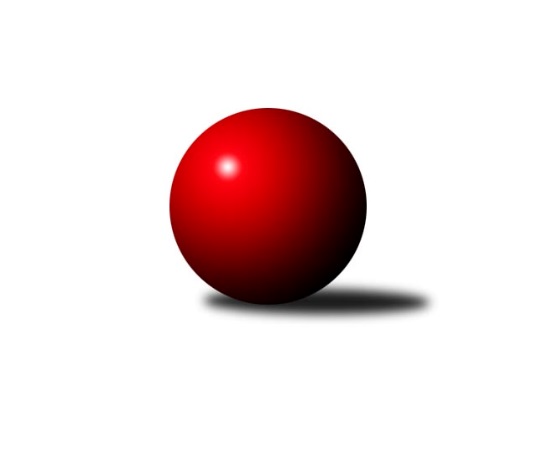 Č.2Ročník 2023/2024	30.5.2024 Okresní přebor OL PV 2023/2024Statistika 2. kolaTabulka družstev:		družstvo	záp	výh	rem	proh	skore	sety	průměr	body	plné	dorážka	chyby	1.	Sokol Přemyslovice C	2	2	0	0	16 : 4 	(13.0 : 3.0)	1638	4	1151	488	35	2.	TJ Prostějov C	2	2	0	0	14 : 6 	(10.0 : 6.0)	1704	4	1174	530	36	3.	TJ Sokol Horka nad Moravou	2	1	0	1	14 : 6 	(7.0 : 3.0)	1467	2	1059	408	45.5	4.	KK Troubelice A	2	1	0	1	12 : 8 	(9.0 : 7.0)	1591	2	1127	464	38.5	5.	TJ Tatran Litovel B	1	1	0	0	6 : 4 	(2.0 : 0.0)	1536	2	1095	441	49	6.	HKK Olomouc E	2	1	0	1	10 : 10 	(4.5 : 7.5)	1578	2	1117	461	40	7.	SK Sigma A	2	1	0	1	10 : 10 	(8.0 : 8.0)	1377	2	989	389	27.5	8.	KK Šternberk	2	1	0	1	6 : 14 	(4.0 : 12.0)	1397	2	1018	379	62	9.	KK Lipník B	1	0	0	1	2 : 8 	(1.0 : 7.0)	1474	0	1029	445	43	10.	HKK Olomouc C	2	0	0	2	6 : 14 	(8.0 : 8.0)	1544	0	1112	432	42.5	11.	TJ Prostějov D	2	0	0	2	4 : 16 	(3.5 : 8.5)	1604	0	1093	512	34.5Tabulka doma:		družstvo	záp	výh	rem	proh	skore	sety	průměr	body	maximum	minimum	1.	Sokol Přemyslovice C	1	1	0	0	8 : 2 	(7.0 : 1.0)	1657	2	1657	1657	2.	TJ Prostějov C	1	1	0	0	6 : 4 	(4.0 : 4.0)	1658	2	1658	1658	3.	HKK Olomouc E	2	1	0	1	10 : 10 	(4.5 : 7.5)	1578	2	1664	1491	4.	TJ Tatran Litovel B	0	0	0	0	0 : 0 	(0.0 : 0.0)	0	0	0	0	5.	KK Lipník B	0	0	0	0	0 : 0 	(0.0 : 0.0)	0	0	0	0	6.	KK Troubelice A	1	0	0	1	4 : 6 	(5.0 : 3.0)	1567	0	1567	1567	7.	TJ Sokol Horka nad Moravou	1	0	0	1	4 : 6 	(0.0 : 2.0)	1449	0	1449	1449	8.	SK Sigma A	1	0	0	1	4 : 6 	(5.0 : 3.0)	1175	0	1175	1175	9.	TJ Prostějov D	1	0	0	1	2 : 8 	(2.0 : 6.0)	1635	0	1635	1635	10.	HKK Olomouc C	1	0	0	1	2 : 8 	(4.0 : 4.0)	1498	0	1498	1498	11.	KK Šternberk	1	0	0	1	0 : 10 	(1.0 : 7.0)	1340	0	1340	1340Tabulka venku:		družstvo	záp	výh	rem	proh	skore	sety	průměr	body	maximum	minimum	1.	TJ Sokol Horka nad Moravou	1	1	0	0	10 : 0 	(7.0 : 1.0)	1484	2	1484	1484	2.	TJ Prostějov C	1	1	0	0	8 : 2 	(6.0 : 2.0)	1750	2	1750	1750	3.	Sokol Přemyslovice C	1	1	0	0	8 : 2 	(6.0 : 2.0)	1619	2	1619	1619	4.	KK Troubelice A	1	1	0	0	8 : 2 	(4.0 : 4.0)	1615	2	1615	1615	5.	SK Sigma A	1	1	0	0	6 : 4 	(3.0 : 5.0)	1579	2	1579	1579	6.	TJ Tatran Litovel B	1	1	0	0	6 : 4 	(2.0 : 0.0)	1536	2	1536	1536	7.	KK Šternberk	1	1	0	0	6 : 4 	(3.0 : 5.0)	1453	2	1453	1453	8.	HKK Olomouc E	0	0	0	0	0 : 0 	(0.0 : 0.0)	0	0	0	0	9.	HKK Olomouc C	1	0	0	1	4 : 6 	(4.0 : 4.0)	1590	0	1590	1590	10.	TJ Prostějov D	1	0	0	1	2 : 8 	(1.5 : 2.5)	1573	0	1573	1573	11.	KK Lipník B	1	0	0	1	2 : 8 	(1.0 : 7.0)	1474	0	1474	1474Tabulka podzimní části:		družstvo	záp	výh	rem	proh	skore	sety	průměr	body	doma	venku	1.	Sokol Přemyslovice C	2	2	0	0	16 : 4 	(13.0 : 3.0)	1638	4 	1 	0 	0 	1 	0 	0	2.	TJ Prostějov C	2	2	0	0	14 : 6 	(10.0 : 6.0)	1704	4 	1 	0 	0 	1 	0 	0	3.	TJ Sokol Horka nad Moravou	2	1	0	1	14 : 6 	(7.0 : 3.0)	1467	2 	0 	0 	1 	1 	0 	0	4.	KK Troubelice A	2	1	0	1	12 : 8 	(9.0 : 7.0)	1591	2 	0 	0 	1 	1 	0 	0	5.	TJ Tatran Litovel B	1	1	0	0	6 : 4 	(2.0 : 0.0)	1536	2 	0 	0 	0 	1 	0 	0	6.	HKK Olomouc E	2	1	0	1	10 : 10 	(4.5 : 7.5)	1578	2 	1 	0 	1 	0 	0 	0	7.	SK Sigma A	2	1	0	1	10 : 10 	(8.0 : 8.0)	1377	2 	0 	0 	1 	1 	0 	0	8.	KK Šternberk	2	1	0	1	6 : 14 	(4.0 : 12.0)	1397	2 	0 	0 	1 	1 	0 	0	9.	KK Lipník B	1	0	0	1	2 : 8 	(1.0 : 7.0)	1474	0 	0 	0 	0 	0 	0 	1	10.	HKK Olomouc C	2	0	0	2	6 : 14 	(8.0 : 8.0)	1544	0 	0 	0 	1 	0 	0 	1	11.	TJ Prostějov D	2	0	0	2	4 : 16 	(3.5 : 8.5)	1604	0 	0 	0 	1 	0 	0 	1Tabulka jarní části:		družstvo	záp	výh	rem	proh	skore	sety	průměr	body	doma	venku	1.	KK Šternberk	0	0	0	0	0 : 0 	(0.0 : 0.0)	0	0 	0 	0 	0 	0 	0 	0 	2.	TJ Sokol Horka nad Moravou	0	0	0	0	0 : 0 	(0.0 : 0.0)	0	0 	0 	0 	0 	0 	0 	0 	3.	HKK Olomouc C	0	0	0	0	0 : 0 	(0.0 : 0.0)	0	0 	0 	0 	0 	0 	0 	0 	4.	TJ Tatran Litovel B	0	0	0	0	0 : 0 	(0.0 : 0.0)	0	0 	0 	0 	0 	0 	0 	0 	5.	Sokol Přemyslovice C	0	0	0	0	0 : 0 	(0.0 : 0.0)	0	0 	0 	0 	0 	0 	0 	0 	6.	KK Lipník B	0	0	0	0	0 : 0 	(0.0 : 0.0)	0	0 	0 	0 	0 	0 	0 	0 	7.	KK Troubelice A	0	0	0	0	0 : 0 	(0.0 : 0.0)	0	0 	0 	0 	0 	0 	0 	0 	8.	SK Sigma A	0	0	0	0	0 : 0 	(0.0 : 0.0)	0	0 	0 	0 	0 	0 	0 	0 	9.	TJ Prostějov C	0	0	0	0	0 : 0 	(0.0 : 0.0)	0	0 	0 	0 	0 	0 	0 	0 	10.	TJ Prostějov D	0	0	0	0	0 : 0 	(0.0 : 0.0)	0	0 	0 	0 	0 	0 	0 	0 	11.	HKK Olomouc E	0	0	0	0	0 : 0 	(0.0 : 0.0)	0	0 	0 	0 	0 	0 	0 	0 Zisk bodů pro družstvo:		jméno hráče	družstvo	body	zápasy	v %	dílčí body	sety	v %	1.	Jan Černohous 	TJ Prostějov C 	4	/	2	(100%)		/		(%)	2.	Petr Hájek 	SK Sigma A 	4	/	2	(100%)		/		(%)	3.	Jiří Fiala 	TJ Tatran Litovel B 	4	/	2	(100%)		/		(%)	4.	Josef Šilbert 	-- volný los -- 	4	/	2	(100%)		/		(%)	5.	Pavel Močár ml.	Sokol Přemyslovice C 	4	/	2	(100%)		/		(%)	6.	Jan Smékal 	KK Troubelice A 	4	/	2	(100%)		/		(%)	7.	Karel Zvěřina 	SK Sigma A 	4	/	2	(100%)		/		(%)	8.	Petr Vašíček 	HKK Olomouc C 	4	/	2	(100%)		/		(%)	9.	Jiří Ocetek 	-- volný los -- 	4	/	2	(100%)		/		(%)	10.	František Zatloukal 	TJ Sokol Horka nad Moravou 	4	/	2	(100%)		/		(%)	11.	Jiří Vodák 	TJ Sokol Horka nad Moravou 	4	/	2	(100%)		/		(%)	12.	Bohuslav Toman 	Sokol Přemyslovice C 	2	/	1	(100%)		/		(%)	13.	Milan Dvorský 	Sokol Přemyslovice C 	2	/	1	(100%)		/		(%)	14.	Pavel Daňo 	TJ Sokol Horka nad Moravou 	2	/	1	(100%)		/		(%)	15.	Jiří Zapletal 	Sokol Přemyslovice C 	2	/	1	(100%)		/		(%)	16.	Pavel Toman 	Sokol Přemyslovice C 	2	/	1	(100%)		/		(%)	17.	Marie Kotrášová 	KK Troubelice A 	2	/	1	(100%)		/		(%)	18.	Michal Sosík 	TJ Prostějov C 	2	/	1	(100%)		/		(%)	19.	Jaroslav Koppa 	KK Lipník B 	2	/	1	(100%)		/		(%)	20.	Dušan Žouželka 	TJ Tatran Litovel B 	2	/	1	(100%)		/		(%)	21.	Dušan Říha 	HKK Olomouc E 	2	/	1	(100%)		/		(%)	22.	Zdeněk Khol 	KK Lipník B 	2	/	1	(100%)		/		(%)	23.	Aneta Krzystková 	HKK Olomouc C 	2	/	2	(50%)		/		(%)	24.	Josef Čapka 	TJ Prostějov C 	2	/	2	(50%)		/		(%)	25.	Miroslav Machalíček 	HKK Olomouc E 	2	/	2	(50%)		/		(%)	26.	Petr Paták 	KK Šternberk  	2	/	2	(50%)		/		(%)	27.	Alena Machalíčková 	HKK Olomouc E 	2	/	2	(50%)		/		(%)	28.	Jiří Maitner 	KK Troubelice A 	2	/	2	(50%)		/		(%)	29.	Miroslav Kotráš 	KK Troubelice A 	2	/	2	(50%)		/		(%)	30.	Petr Vavřík 	TJ Prostějov C 	2	/	2	(50%)		/		(%)	31.	Marek Beňo 	TJ Prostějov D 	2	/	2	(50%)		/		(%)	32.	Aleš Zaoral 	TJ Sokol Horka nad Moravou 	2	/	2	(50%)		/		(%)	33.	Josef Klaban 	KK Šternberk  	2	/	2	(50%)		/		(%)	34.	Jiří Kolář 	KK Lipník B 	2	/	2	(50%)		/		(%)	35.	Alena Kopecká 	HKK Olomouc E 	2	/	2	(50%)		/		(%)	36.	Vít Zapletal 	Sokol Přemyslovice C 	0	/	1	(0%)		/		(%)	37.	Jaroslav Pospíšil 	-- volný los -- 	0	/	1	(0%)		/		(%)	38.	Renata Kolečkářová 	TJ Prostějov D 	0	/	1	(0%)		/		(%)	39.	Jana Kührová 	TJ Prostějov D 	0	/	1	(0%)		/		(%)	40.	Vlastimil Kozák 	TJ Tatran Litovel B 	0	/	1	(0%)		/		(%)	41.	Jiří Vrobel 	TJ Tatran Litovel B 	0	/	1	(0%)		/		(%)	42.	Miroslav Rédl 	TJ Sokol Horka nad Moravou 	0	/	1	(0%)		/		(%)	43.	Petr Jurka 	HKK Olomouc C 	0	/	1	(0%)		/		(%)	44.	František Baslar 	SK Sigma A 	0	/	1	(0%)		/		(%)	45.	Libuše Ďurišová 	KK Šternberk  	0	/	1	(0%)		/		(%)	46.	Marek Čépe 	TJ Prostějov C 	0	/	1	(0%)		/		(%)	47.	Kamil Vinklárek 	KK Šternberk  	0	/	1	(0%)		/		(%)	48.	Lubomír Blinka 	TJ Tatran Litovel B 	0	/	1	(0%)		/		(%)	49.	Michal Lysý 	HKK Olomouc C 	0	/	1	(0%)		/		(%)	50.	Magda Leitgebová 	TJ Prostějov D 	0	/	1	(0%)		/		(%)	51.	Oldřich Pajchl 	Sokol Přemyslovice C 	0	/	1	(0%)		/		(%)	52.	Jiří Kráčmar 	TJ Tatran Litovel B 	0	/	1	(0%)		/		(%)	53.	Marie Říhová 	HKK Olomouc E 	0	/	1	(0%)		/		(%)	54.	Jiří Malíšek 	HKK Olomouc C 	0	/	2	(0%)		/		(%)	55.	Martin Spisar 	TJ Prostějov D 	0	/	2	(0%)		/		(%)	56.	Jaroslav Peřina 	SK Sigma A 	0	/	2	(0%)		/		(%)	57.	Bohuslav Kocurek 	KK Šternberk  	0	/	2	(0%)		/		(%)	58.	Michal Dolejš 	KK Lipník B 	0	/	2	(0%)		/		(%)	59.	Václav Suchý 	-- volný los -- 	0	/	2	(0%)		/		(%)	60.	Vojtěch Onderka 	KK Lipník B 	0	/	2	(0%)		/		(%)Průměry na kuželnách:		kuželna	průměr	plné	dorážka	chyby	výkon na hráče	1.	TJ  Prostějov, 3-4	1624	1131	493	35.0	(406.0)	2.	HKK Olomouc, 5-6	1586	1109	477	37.5	(396.7)	3.	Sokol Přemyslovice, 1-2	1565	1096	469	38.5	(391.4)	4.	HKK Olomouc, 3-4	1556	1115	441	42.5	(389.1)	5.	TJ  Prostějov, 1-2	1555	1100	455	48.5	(388.8)	6.	HKK Olomouc, 1-2	1492	1071	421	42.5	(373.1)	7.	SK Sigma MŽ Olomouc, 1-2	1443	1035	408	36.5	(360.9)	8.	KKŽ Šternberk, 1-2	1412	1031	380	64.0	(353.0)Nejlepší výkony na kuželnách:TJ  Prostějov, 3-4TJ Prostějov C	1658	2. kolo	Petr Vavřík 	TJ Prostějov C	442	2. koloHKK Olomouc C	1590	2. kolo	Jan Černohous 	TJ Prostějov C	436	2. kolo		. kolo	Jiří Malíšek 	HKK Olomouc C	421	2. kolo		. kolo	Petr Vašíček 	HKK Olomouc C	417	2. kolo		. kolo	Josef Čapka 	TJ Prostějov C	404	2. kolo		. kolo	Aneta Krzystková 	HKK Olomouc C	386	2. kolo		. kolo	Marek Čépe 	TJ Prostějov C	376	2. kolo		. kolo	Petr Jurka 	HKK Olomouc C	366	2. koloHKK Olomouc, 5-6HKK Olomouc E	1664	2. kolo	Marek Beňo 	TJ Prostějov D	475	2. koloSokol Přemyslovice C	1619	1. kolo	Alena Machalíčková 	HKK Olomouc E	439	2. koloTJ Prostějov D	1573	2. kolo	Jiří Zapletal 	Sokol Přemyslovice C	438	1. koloHKK Olomouc E	1491	1. kolo	Pavel Toman 	Sokol Přemyslovice C	438	1. kolo		. kolo	Alena Kopecká 	HKK Olomouc E	418	2. kolo		. kolo	Pavel Močár ml.	Sokol Přemyslovice C	414	1. kolo		. kolo	Miroslav Machalíček 	HKK Olomouc E	407	2. kolo		. kolo	Alena Kopecká 	HKK Olomouc E	405	1. kolo		. kolo	Miroslav Machalíček 	HKK Olomouc E	402	1. kolo		. kolo	Dušan Říha 	HKK Olomouc E	400	2. koloSokol Přemyslovice, 1-2Sokol Přemyslovice C	1657	2. kolo	Jaroslav Koppa 	KK Lipník B	423	2. koloKK Lipník B	1474	2. kolo	Milan Dvorský 	Sokol Přemyslovice C	419	2. kolo		. kolo	Bohuslav Toman 	Sokol Přemyslovice C	416	2. kolo		. kolo	Pavel Močár ml.	Sokol Přemyslovice C	414	2. kolo		. kolo	Vít Zapletal 	Sokol Přemyslovice C	408	2. kolo		. kolo	Michal Dolejš 	KK Lipník B	377	2. kolo		. kolo	Vojtěch Onderka 	KK Lipník B	350	2. kolo		. kolo	Jiří Kolář 	KK Lipník B	324	2. koloHKK Olomouc, 3-4KK Troubelice A	1615	1. kolo	Jan Smékal 	KK Troubelice A	452	1. koloHKK Olomouc C	1498	1. kolo	Jiří Maitner 	KK Troubelice A	423	1. kolo		. kolo	Jiří Malíšek 	HKK Olomouc C	412	1. kolo		. kolo	Petr Vašíček 	HKK Olomouc C	400	1. kolo		. kolo	Marie Kotrášová 	KK Troubelice A	389	1. kolo		. kolo	Aneta Krzystková 	HKK Olomouc C	369	1. kolo		. kolo	Miroslav Kotráš 	KK Troubelice A	351	1. kolo		. kolo	Michal Lysý 	HKK Olomouc C	317	1. koloTJ  Prostějov, 1-2TJ Prostějov C	1750	1. kolo	Jiří Fiala 	TJ Tatran Litovel B	473	2. koloTJ Prostějov D	1635	1. kolo	Jan Černohous 	TJ Prostějov C	453	1. koloTJ Tatran Litovel B	1559	2. kolo	Josef Čapka 	TJ Prostějov C	451	1. kolo-- volný los --	1551	2. kolo	Jiří Ocetek 	-- volný los --	451	2. kolo		. kolo	Michal Sosík 	TJ Prostějov C	445	1. kolo		. kolo	Josef Šilbert 	-- volný los --	429	2. kolo		. kolo	Martin Spisar 	TJ Prostějov D	425	1. kolo		. kolo	Renata Kolečkářová 	TJ Prostějov D	408	1. kolo		. kolo	Marek Beňo 	TJ Prostějov D	405	1. kolo		. kolo	Petr Vavřík 	TJ Prostějov C	401	1. koloHKK Olomouc, 1-2TJ Tatran Litovel B	1536	1. kolo	František Zatloukal 	TJ Sokol Horka nad Moravou	443	1. koloTJ Sokol Horka nad Moravou	1449	1. kolo	Jiří Fiala 	TJ Tatran Litovel B	438	1. kolo		. kolo	Jiří Vodák 	TJ Sokol Horka nad Moravou	419	1. kolo		. kolo	Aleš Zaoral 	TJ Sokol Horka nad Moravou	388	1. kolo		. kolo	Dušan Žouželka 	TJ Tatran Litovel B	384	1. kolo		. kolo	Jiří Vrobel 	TJ Tatran Litovel B	376	1. kolo		. kolo	Vlastimil Kozák 	TJ Tatran Litovel B	338	1. kolo		. kolo	Miroslav Rédl 	TJ Sokol Horka nad Moravou	199	1. koloSK Sigma MŽ Olomouc, 1-2SK Sigma A	1579	2. kolo	Petr Hájek 	SK Sigma A	430	1. koloKK Troubelice A	1567	2. kolo	Jan Smékal 	KK Troubelice A	411	2. koloKK Šternberk 	1453	1. kolo	Karel Zvěřina 	SK Sigma A	409	2. koloSK Sigma A	1175	1. kolo	Petr Hájek 	SK Sigma A	397	2. kolo		. kolo	Karel Zvěřina 	SK Sigma A	395	1. kolo		. kolo	Miroslav Kotráš 	KK Troubelice A	392	2. kolo		. kolo	Jaroslav Peřina 	SK Sigma A	387	2. kolo		. kolo	Jiří Maitner 	KK Troubelice A	387	2. kolo		. kolo	František Baslar 	SK Sigma A	386	2. kolo		. kolo	Petr Paták 	KK Šternberk 	384	1. koloKKŽ Šternberk, 1-2TJ Sokol Horka nad Moravou	1484	2. kolo	František Zatloukal 	TJ Sokol Horka nad Moravou	411	2. koloKK Šternberk 	1340	2. kolo	Pavel Daňo 	TJ Sokol Horka nad Moravou	388	2. kolo		. kolo	Jiří Vodák 	TJ Sokol Horka nad Moravou	376	2. kolo		. kolo	Petr Paták 	KK Šternberk 	375	2. kolo		. kolo	Josef Klaban 	KK Šternberk 	338	2. kolo		. kolo	Libuše Ďurišová 	KK Šternberk 	322	2. kolo		. kolo	Aleš Zaoral 	TJ Sokol Horka nad Moravou	309	2. kolo		. kolo	Bohuslav Kocurek 	KK Šternberk 	305	2. koloČetnost výsledků:	8.0 : 2.0	2x	6.0 : 4.0	2x	4.0 : 6.0	3x	2.0 : 8.0	3x	0.0 : 10.0	1x